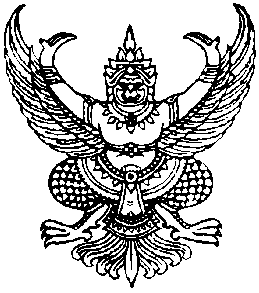 ประกาศองค์การบริหารส่วนตำบลกำแพงเซาเรื่อง  ประกาศสรุปผลการดำเนินการจัดซื้อจัดจ้างในรอบเดือน กุมภาพันธ์  พ.ศ.  2565--------------------------------	อาศัยอำนาจตามความในข้อ 1 และข้อ 2 แห่งประกาศคณะกรรมการข้อมูลข่าวสารของทางราชการ เรื่องกำหนดให้ข้อมูลข่าวสารเกี่ยวกับผลการพิจารณาการจัดซื้อจัดจ้างของหน่วยงานของรัฐเป็นข้อมูลข่าวสารที่ต้องจัดไว้ให้ประชาชนตรวจดูได้ตามมาตรา  9(8) แห่งพระราชบัญญัติข้อมูลข่าวสารของทางราชการ พ.ศ.  2540  โดยคณะกรรมการข้อมูลข่าวสารของทางราชการ ได้กำหนดให้หน่วยงานของรัฐจัดทำสรุปผลการพิจารณาการจัดซื้อจัดจ้างของหน่วยงานของรัฐเป็นรายเดือนทุก ๆ เดือน โดยให้มีรายละเอียดเกี่ยวกับงานที่จัดซื้อจัดจ้าง วงเงินงบประมาณ วิธีซื้อหรือจ้าง รายชื่อผู้เข้าเสนอราคาและราคาที่เสนอ ผู้ได้รับการคัดเลือกและราคา และเหตุผลที่คัดเลือกผู้เสนอราคารายนั้นโดยสรุป เพื่อเป็นดรรชนีสำหรับการตรวจดูของประชาชน ดังนั้นเพื่อปฏิบัติตามประกาศดังกล่าวและเพื่อให้การจัดซื้อจัดจ้างเป็นไปด้วยความโปร่งใสแลตรวจสอบ ได้องค์การบริหารส่วนตำบลกำแพงเซา    จึงขอประกาศสรุปผลการดำเนินการจัดซื้อจัดจ้างในรอบเดือน  กุมภาพันธ์ 2565 ให้ประชาชนได้ทราบโดยทั่วกัน รายละเอียดตามแบบ สขร.1 แนบท้ายประกาศนี้		ทั้งนี้ ตั้งแต่วันที่    10  มีนาคม  พ.ศ. 2565 เป็นต้นไป			ประกาศ   วันที่   10  มีนาคม  พ.ศ. 2565จรวย  จิตต์ชื่น(นายจรวย  จิตต์ชื่น) นายกองค์การบริหารส่วนตำบลกำแพงเซางบหน้าสรุปผลการพิจารณาการจัดซื้อจัดจ้างของ อบจ./เทศบาล/อบต.      กำแพงเซา	         ประจำเดือน	กุมภาพันธ์  2565ได้นำข้อมูลเกี่ยวกับการจัดซื้อจัดจ้างตามแบบ สขร.1 (ประจำเดือน  	กุมภาพันธ์ 2565  )               เผยแพร่  เมื่อวันที่   10  มีนาคม  พ.ศ. 2565   โดยวิธี        ติดประกาศ,ประชาสัมพันธ์ทางเว็บไซต์ (www.kampangsao.go.th)	                 ไม่ได้นำข้อมูลเกี่ยวกับการจัดซื้อจัดจ้างตามแบบ สขร. เผยแพร่ เหตุเพราะ 					(ลงชื่อ)      ปริยภัทร  นิจนารถ        ผู้รายงาน(นางปริยภัทร  นิจนารถ)                                ตำแหน่ง   นักวิชาการพัสดุชำนาญการวันที่     10  มีนาคม  พ.ศ. 2565สรุปผลการพิจารณาการจัดซื้อจัดจ้างในรอบเดือน  กุมภาพันธ์  2565 องค์การบริหารส่วนตำบลกำแพงเซา สรุปผลการพิจารณาการจัดซื้อจัดจ้างในรอบเดือน  กุมภาพันธ์  2565องค์การบริหารส่วนตำบลกำแพงเซาสรุปผลการพิจารณาการจัดซื้อจัดจ้างในรอบเดือน  กุมภาพันธ์  2565องค์การบริหารส่วนตำบลกำแพงเซาลงชื่อ)      ปริยภัทร  นิจนารถ        ผู้รายงาน(นางปริยภัทร  นิจนารถ)                                ตำแหน่ง   นักวิชาการพัสดุชำนาญการวันที่     10  มีนาคม  2565ลำดับที่วิธีการจัดซื้อจัดจ้างจำนวนโครงการรวมวงเงินงบประมาณรวมราคากลางรวมราคาที่พิจารณาคัดเลือกวงเงินต่ำหรือสูงกว่าราคากลาง (+สูง) (-ต่ำกว่า)หมายเหตุ1จัดซื้อโดยวิธีเฉพาะเจาะจง436,672.0036,672.0036,672.00--2จัดจ้างโดยวิธีเฉพาะเจาะจง82,203,590.002,203,590.002,199,590.00(-4,000)-3จัดซื้อโดยวิธีสอบราคา------4จัดจ้างโดยวิธีสอบราคา------5จัดซื้อโดยวิธีประกวดราคา------6จัดจ้างโดยวิธีประกวดราคา------7จัดซื้อจัดจ้างโดยวิธีพิเศษ------8จัดซื้อจัดจ้างโดยวิธีอิเลคทรอนิกค์------รวม122,240,262.002,240,262.002,236,262.00--ลำดับที่งานจัดซื้อจัดจ้างวงเงินงบประมาณ(ราคากลาง)วิธีซื้อ/จ้างการเสนอราคาการเสนอราคาการพิจารณาคัดเลือกการพิจารณาคัดเลือกเหตุผลที่คัดเลือกโดยสังเขปลำดับที่งานจัดซื้อจัดจ้างวงเงินงบประมาณ(ราคากลาง)วิธีซื้อ/จ้างผู้เสนอราคาราคาที่เสนอผู้ได้รับคัดเลือกราคาที่เสนอเหตุผลที่คัดเลือกโดยสังเขป1จ้างเหมาโครงการก่อสร้างถนน คสล.สายอินทนิน-ตำบลขุนทะเล ม.8492,000.-เฉพาะเจาะจงหจก.ควอทซ์กาเด้น491,000.-หจก.ควอทซ์กาเด้น491,000.-เป็นผู้เสนอราคาที่มีคุณสมบัติถูกต้องตามเงื่อนไขในเอกสารจัดซื้อ/จ้างซื้อและเสนอราคาไม่เกินวงเงินงบประมาณ2จ้างเหมาโครงการก่อสร้างถนน คสล.สายแพงเซา 1 หมูที่ 569,300.-เฉพาะเจาะจงหจก.ควอทซ์กาเด้น69,000.-หจก.ควอทซ์กาเด้น69,000.-เป็นผู้เสนอราคาที่มีคุณสมบัติถูกต้องตามเงื่อนไขในเอกสารจัดซื้อ/จ้างซื้อและเสนอราคาไม่เกินวงเงินงบประมาณ3จ้างเหมาโครงการก่อสร้างถนน คสล.สายแพงเซา 2 หมู่ที่ 5492,000.-เฉพาะเจาะจงหจก.ควอทซ์กาเด้น491,000.-หจก.ควอทซ์กาเด้น491,000.-เป็นผู้เสนอราคาที่มีคุณสมบัติถูกต้องตามเงื่อนไขในเอกสารจัดซื้อ/จ้างซื้อและเสนอราคาไม่เกินวงเงินงบประมาณ4จัดซื้อวัสดุคอมพิวเตอร์8,310.-เฉพาะเจาะจงพรหมคีรีพาณิชย์ คอมฯ8,310.-พรหมคีรีพาณิชย์ คอมฯ8,310.-เป็นผู้เสนอราคาที่มีคุณสมบัติถูกต้องตามเงื่อนไขในเอกสารจัดซื้อ/จ้างซื้อและเสนอราคาไม่เกินวงเงินงบประมาณ5จ้างเหมาซ่อมแซมไฟทางสาธารณะ จำนวน 329 จุด115,150.-เฉพาะเจาะจงห้างหุ้นส่วนสามัญ เค.เจ.วิศวกรรม115,150.-ห้างหุ้นส่วนสามัญ เค.เจ.วิศวกรรม115,150.-เป็นผู้เสนอราคาที่มีคุณสมบัติถูกต้องตามเงื่อนไขในเอกสารจัดซื้อ/จ้างซื้อและเสนอราคาไม่เกินวงเงินงบประมาณลำดับที่งานจัดซื้อจัดจ้างวงเงินงบประมาณ(ราคากลาง)วิธีซื้อ/จ้างการเสนอราคาการเสนอราคาการพิจารณาคัดเลือกการพิจารณาคัดเลือกเหตุผลที่คัดเลือกโดยสังเขปลำดับที่งานจัดซื้อจัดจ้างวงเงินงบประมาณ(ราคากลาง)วิธีซื้อ/จ้างผู้เสนอราคาราคาที่เสนอผู้ได้รับคัดเลือกราคาที่เสนอเหตุผลที่คัดเลือกโดยสังเขป6.จัดซื้อวัสดุคอมพิวเตอร์13,570.-เฉพาะเจาะจงพรหมคีรีพาณิชย์ คอมฯ13,570.-พรหมคีรีพาณิชย์ คอมฯ13,570.-เป็นผู้เสนอราคาที่มีคุณสมบัติถูกต้องตามเงื่อนไขในเอกสารจัดซื้อ/จ้างซื้อและเสนอราคาไม่เกินวงเงินงบประมาณ7.จ้างเหมาโครงการก่อสร้างถนน คสล.สายเขาขวาง หมู่ที่ 2492,000.-เฉพาะเจาะจงหจก.ควอทซ์กาเด้น491,000.-หจก.ควอทซ์กาเด้น491,000.-เป็นผู้เสนอราคาที่มีคุณสมบัติถูกต้องตามเงื่อนไขในเอกสารจัดซื้อ/จ้างซื้อและเสนอราคาไม่เกินวงเงินงบประมาณ8.จ้างเหมาโครงการก่อสร้างถนน คสล.สายกอพร้าว หมู่ที่ 9492,000.-เฉพาะเจาะจงหจก.ควอทซ์กาเด้น491,000.-หจก.ควอทซ์กาเด้น491,000.-เป็นผู้เสนอราคาที่มีคุณสมบัติถูกต้องตามเงื่อนไขในเอกสารจัดซื้อ/จ้างซื้อและเสนอราคาไม่เกินวงเงินงบประมาณ9.จัดซื้อวัสดุไฟฟ้า4,800.-เฉพาะเจาะจงร้านนครอิเล็คทรอนิคส์4,800.-ร้านนครอิเล็คทรอนิคส์4,800.-เป็นผู้เสนอราคาที่มีคุณสมบัติถูกต้องตามเงื่อนไขในเอกสารจัดซื้อ/จ้างซื้อและเสนอราคาไม่เกินวงเงินงบประมาณ10.จ้างเหมาทำความสะอาดหอประชุมองค์การบริหารส่วนตำบลกำแพงเซา48,000.-เฉพาะเจาะจงบริษัท ธมลวรรณคอมเมอร์เชียล จำกัด48,000.-บริษัท ธมลวรรณคอมเมอร์เชียล จำกัด48,000.-เป็นผู้เสนอราคาที่มีคุณสมบัติถูกต้องตามเงื่อนไขในเอกสารจัดซื้อ/จ้างซื้อและเสนอราคาไม่เกินวงเงินงบประมาณลำดับที่งานจัดซื้อจัดจ้างวงเงินงบประมาณ(ราคากลาง)วิธีซื้อ/จ้างการเสนอราคาการเสนอราคาการพิจารณาคัดเลือกการพิจารณาคัดเลือกเหตุผลที่คัดเลือกโดยสังเขปลำดับที่งานจัดซื้อจัดจ้างวงเงินงบประมาณ(ราคากลาง)วิธีซื้อ/จ้างผู้เสนอราคาราคาที่เสนอผู้ได้รับคัดเลือกราคาที่เสนอเหตุผลที่คัดเลือกโดยสังเขป11.จัดซื้อวัสดุงานบ้านงานครัว9,992.-เฉพาะเจาะจงบูรพาเครื่องเขียน9,992.-บูรพาเครื่องเขียน9,992.-เป็นผู้เสนอราคาที่มีคุณสมบัติถูกต้องตามเงื่อนไขในเอกสารจัดซื้อ/จ้างซื้อและเสนอราคาไม่เกินวงเงินงบประมาณ12.จ้างเหมาซ่อมแซมรถจักรยานยนต์หมายเลขทะเบียน 1 กต 76943,140.-เฉพาะเจาะจงนายอภิเชษฐ์  มโนเลิศ3,140.-นายอภิเชษฐ์  มโนเลิศ3,140.-เป็นผู้เสนอราคาที่มีคุณสมบัติถูกต้องตามเงื่อนไขในเอกสารจัดซื้อ/จ้างซื้อและเสนอราคาไม่เกินวงเงินงบประมาณ